Campania: „Sănătatea mintală este o prioritate.Protejați sănătatea mintală!”Ianuarie 2022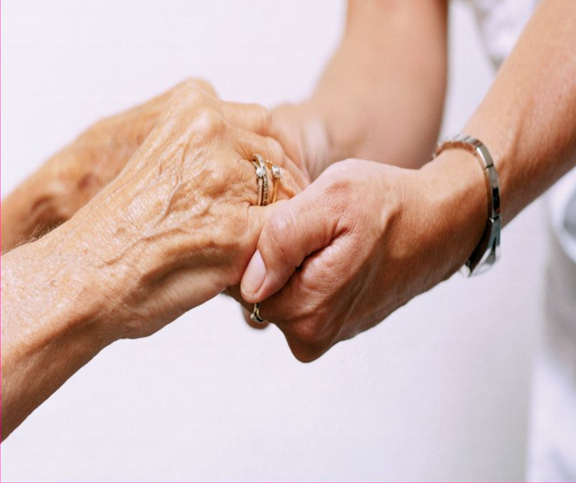 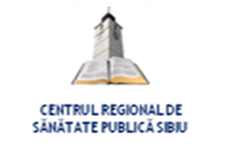 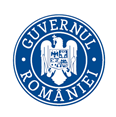 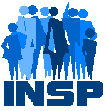 MINISTERUL SĂNĂTĂȚII      INSTITUTUL NAȚIONAL 		CENTRUL NAȚIONAL DE EVALUAREA ȘI	   SIGLAȘI NUME CRSP		    SIGLA ȘI NUME DSP                                      DE SĂNĂTATE PUBLICĂ	                  PROMOVAREA STĂRII DE SĂNĂTATE                                                                            CARE A ELABORATMaterial realizat în cadrul subprogramului de evaluare şi promovare a sănătăţii şi educaţie pentru sănătate al Ministerului Sănătății -  pentru distribuție gratuită